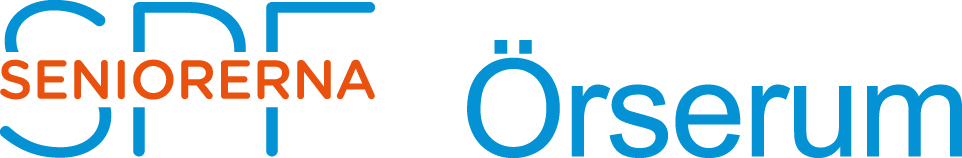 SPF SENIORERNA ÖRSERUMProtokoll fört vid årsmöte den 6 februari 2023 i Missionshuset, Örserum§1 Mötets öppnande	Ordförande Britt-Marie Andersson öppnade mötet med att hälsa alla välkomna.§2. Parentation	Kajsa Bratt förrättade parentation över 3 avlidna medlemmar. Kajsa avslutade med att läsa en dikt . §3 Val av mötesordförande	Till ordförande att leda årsmötet valdes Britt-Marie Andersson.§3a Val av mötessekreterare	Till sekreterare för årsmötet valdes Anders Larsson§4 Val av protokollsjusterare	Att justera dagens protokoll valdes Ingmar o Kristina Gustafsson§5 Mötets utlysande	Att årsmötet utlysts enligt stadgarna godkändes.§6 Dagordning	Förslag till dagordning godkändes§7 Verksamhetsberättelse	Verksamhetsberättelse och ekonomisk redogörelse för 2022 lästes upp och godkändes§8 Verksamhetsplan, budget 2022	Verksamhetsplan och budget för 2023 lästes upp och godkändes.§9 Revisionsberättelse	Revisionsberättelsen upplästes.§10 Ansvarsfrihet	Styrelsen beviljades ansvarsfrihet för 2022 års verksamhet.§11 Medlemsavgift 2023	Beslut fattades att höja medlemsavgiften för 2023 till 75 kronor/år. Av den totala summan på 250 kr. per år går 160:- kronor till förbundet centralt,  15:- kronor till distriktet och 75:- kronor till vår förening. §12 Reseersättning	Reseersättning fastställdes till 25:- kr/mil, bestäms att den skall följa Skatteverkets regler.§13 Ersättningar	Ersättning för telefonkostnader m.m. beslutades oförändrat till 700 kr/år för ordförande, kassör och sekreterare.§14 Val av ordförande	Till ordförande för ett år omvaldes Britt-Marie Andersson. §15 Val av styrelseledamöter	Omval av Anna-Carin Svärd, Gunilla Aldensjö-Lydén, Anders Larsson och Agneta Karlberg de Jonge.§16 Val av revisorer	Omval av Kaisa Bratt och Kristina Gustafsson som revisorer och omval av Ulf Eriksson som suppleant för ett år.	§17 Val av studieansvarig	Vakant, styrelsen fick i uppdrag att ordna en kandidat.§18 Val till samrådsgruppen	Till ledamöter i samrådsgruppen för ett år omvaldes Britt-Marie Andersson och nyvaldes Gunilla Aldensjö- Lydén.§19 Val av hälsoombud	Till hälsoombud för ett år omvaldes Inga Hjort.§20 Val av trafikombud	Till trafikombud för ett år omvaldes Sören Andersson.§21 Val av PR-ansvarig	Till PR-ansvarig för ett år omvaldes Britt-Marie Andersson.§22 Val av bouleansvarig	Omval av bouleansvarig för ett år Claes-Eric Arvidsson.§23 Val av bidragsansvarig	Till bidragsansvarig för ett år omvaldes Anna-Carin Svärd, Britt-Marie Andersson och Lars Hörlenius.§24 Val av ombud till distriktets årsstämma	Beslöt att ombud till distriktets årsstämma utses av styrelsen.§25 Val av resekommitté	Till resekommitté för ett år omvaldes Gunilla Aldensjö-Lydén sammankallande och Anders Larsson samt nyvaldes Anna Karin Ljunggren§26 Val av dataansvarig	Till dataansvarig för ett år omvaldes Anders Larsson.§27 Val av webbansvarig	Till webbansvarig för ett år omvaldes Britt-Marie Andersson§28 Val av medlemsregisteransvarig	Till medlemsregisteransvarig för ett år omvaldes Anna-Carin Svärd.§29 Val av digitaliseringsombud	Ny funktion i föreningen som godkändes med Johan Lindberg som ansvarig 	§30 Val till Gränna samverkansgrupp	Till representant i Gränna samverkansgrupp för ett år omvaldes Birger Stenqvist, Birger uppmanade fler att hjälpa till§31 Val av valberedning	Till valberedning för ett år omvaldes Paul Nes sammankallande, Pelle Hjort och Stefan Rensfeldt.§32 Övriga frågor	Inger Andersson riktade ett tack till styrelsen för ett mycket gott arbete. Britt-Marie nämnde om någon behövde hjälp med snöröjning gick det bra att höra med oss i styrelsen. Annika Day tackade ledarna Britt-Marie, Anna-Carin och Birgitta för tisdagspromenaderna med varsin blomma. Rosie Andersson visade vad vi kan göra på påskpysslet i Hembygdsgården den 20 mars.§33 Avslutning	När inga fler övriga frågor fanns avslutade Britt-Marie Andersson årsmötet och tackade för visat intresse av alla 52 deltagare och hälsade samtliga välkomna till kaffebordet.Vid protokollet 2022-03-06Britt-Marie Andersson, ordf.		Anders Larsson, sekr.Justeras:Kristina Gustafsson				Ingvar Gustafsson